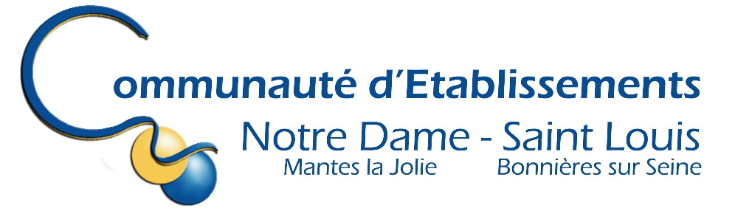 Année 2023/2024FOURNITURES   CE2                           Reprendre, en priorité, le matériel en bon état de l’année dernière.  	             1 Ardoise velleda  + pochette de feutres velleda : un petit tampon pour effacer  	                2 Trousses complètes : 1 Stylo bille bleu encre effaçable ou stylo plume + effaceur 	 		1 Bic bleu – vert – rouge – (pas de stylo 4 couleurs) 	 	                              1 Crayon à papier et critérium 	 	1 Gomme   	 	1 Taille crayon à boîtier  	            	1  Double – décimètre – non métallique et non flexibleéquerre – non métallique 1 Paire de ciseaux bonne qualité 5 bâtons de colle marqués au nom de l’enfant 2 surligneurs	 			      2) 1 pochette de feutres   	 1 pochette de crayons de couleurs                         	 1 pochette de feuilles canson blanches et couleurs                         	 1 compas	 1 Dictionnaire - Le Robert junior 7-11 ans illustré (de préférence)gourde	 1 bonne paire de baskets pour le sport
   1 agendaphoto d’identité récente1 clé USB avec le nom de l’enfant3 boites de mouchoirsLE TOUT DOIT ETRE MARQUE AU NOM DE L’ENFANT ET
 	        RENOUVELE TOUT AU LONG DE L’ANNEE. 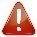  Votre APEL a mis en place l’Opération Fournitures scolaires de Scoléo : Pour en bénéficier, cliquez ici : ( lien en attente)